KURIKULUM PROGRAM SARJANAPROGRAM STUDI AGRIBISNIS2011-2014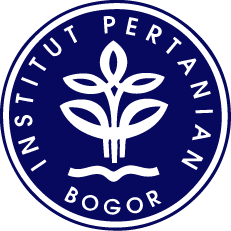 PROGRAM STUDI AGRIBISNISDEPARTEMEN AGRIBISNISFAKULTAS EKONOMI DAN MANAJEMENINSTITUT PERTANIAN BOGOR2014NAMA MAYOR						:  AGRIBISNISLEARNING OUTCOMES					: MINOR YANG DITAWARKAN	:  KEWIRAUSAHAAN AGRIBISNISLearning Outcomes: Mampu berpikir secara kritis dan menyelesaikan  permasalahan  agribisnis tropikaMampu mempresentasikan ide bisnis secara efektif dan meyakinkan dalam bentuk tulisan maupun lisanMampu mengidentifikasi dan menganalisis lingkungan agribisnis tropika lokal maupun globalMampu menyusun  rencana bisnis bidang agribisnis tropikaMATAKULIAHMATA KULIAH TPBsks tidak diperhitungkan dalam IPKMATA KULIAH INTER DEPARTEMENMATA KULIAH MAYORMATA KULIAH MINOR : KEWIRAUSAHAAN AGRIBISNISMINOR YANG DISARANKAN UNTUK MAHASISWA S1 AGRIBISNIS FEM IPBSUPPORTING COURSES (SC) YANG DISARANKAN UNTUK MAHASISWA S1 AGRIBISNIS FEM IPBDESKRIPSI MATA KULIAH AGB100	Pengantar Kewirausahaan				   	      1(1-0)Prasyarat: 	-Mata kuliah ini meliputi konsep kewirausahaan dan pengembangan kewirausahaan,  bagaimana mengembangkan kepribadian dan motivasi berwirausaha serta mengidentifikasi peluang wirausaha, karakteristik wirausaha, proses menemukan dan mengembangkan gagasan berwirausaha serta merancang suatu rencana usaha.Heny K. DaryantoAGB111	Dasar-dasar Bisnis                                                                      3(3-0)Prasyarat: 	-Mata kuliah ini meliputi konsep dan ruang lingkup bisnis, sistem agribisnis dan keterkaitan antar subsistem, eksplorasi lingkungan bisnis, aplikasi prinsip ekonomi dalam bisnis, pengambilan keputusan di bawah risiko dan ketidakpastian serta aplikasi prinsip manajemen dalam bisnis.Anna FariyantiAGB221	Kewirausahaa                                                                             3(2-3)Prasyarat: 	-Mata kuliah ini membahas tentang perkembangan konsep-konsep kewirausahaan dan tantangan kewirausahaan, proses memahami karakter dan kewirausahaan dalam perspektif individu, pengembangan kreativitas dan inovasi dalam kewirausahaan, intrapreneurship dan bentuk lainnya, women entrepreneurship, home business, pengantar business plan dan pengembangan usaha.Rachmat PambudyAGB203	Metode Kuantitatif Bisnis I                                                        3(2-3)Prasyarat: 	STK211		Mata kuliah ini membahas metode statistik nonparametrik bivariate interdependency, bivariate dependency, multivariate dependency dan multivariate interdependency.Nunung KusnadiAGB212	Sistem Informasi Bisnis                                                              2(2-0)Prasyarat: 	-		Mata kuliah ini meliputi permasalahan dan perkembangan serta peran sistem informasi bisnis, pengertian sistem, informasi, dan sistem informasi bisnis, struktur sistem informasi bisnis, konsep dan teknologi informasi dalam agribisnis, siklus hidup sistem dalam sistem informasi bisnis, sistem informasi personal, sistem informasi kelompok, sistem informasi perusahaan, evaluasi dan jaminan mutu sistem informasi bisnis, dan implikasi etis dari sistem informasi bisnis. BurhanuddinAGB222	Negosiasi dan Advokasi Bisnis                                                   3(2-3)Prasyarat: 	-		Mata kuliah ini membahas tentang negosiasi dan advokasi bisnis sebagai proses komunikasi, peran presentasi dalam negosiasi dan advokasi bisnis,  konsep negosiasi, proses negosiasi yang efektif, bagaimana menangani konflik, penyusunan kontrak bisnis, konsep advokasi, proses advokasi, evaluasi dampak advokasi, dan  kasus  advokasi bisnis Indonesia dan peranan media  massa   dalam   advokasi bisnis.Yanti N. MuflikhAGB223	Kepemimpinan Bisnis                                                                 2(2-0)Prasyarat: 	-		Mata kuliah ini membahas tentang definisi, ruang lingkup dan teori kepemimpinan, nilai, perilaku dan gaya kepemimpinan, komunikasi, negosiasi, pengambilan keputusan dan motivasi dalam kepemimpinan, serta pengelolaan konflik dalam organisasi maupun masyarakat bisnis.Wahyu Budi PriatnaAGB231	Ekonomi Manajerial                                                                   3(2-3)Prasyarat: 	EKO201		Mata kuliah ini mengaplikasikan prinsip-prinsip mikroekonomi untuk pengambilan keputusan manajerial, meliputi analisis dan peramalan permintaan, analisis produksi dan biaya, penetapan harga, maksimisasi profit, analisis sensiticitas, risiko dan ketidakpastian serta penganggaran modal.Amzul RifinAGB232	Hukum dan Etika Bisnis                                                            3(3-0)Mata kuliah ini meliputi batasan, tujuan dan ruang lingkup mata kuliah hukum dan etika bisnis, landasan hukum dalam teori perusahaan dan koperasi, sistem dan struktur internal governance dalam perspektif hukum bisnis, sistem dan struktur external governance dalam perspektif hukum bisnis, aspek hukum pada badan usaha dan operasional bisnis, yurisprudensi hukum bisnis, pengertian dan perkembangan pengertian tentang etika bisnis serta karakteristik dan implementasi etika bisnis.SuharnoAGB301	Metode Kuantitatif Bisnis II                                                      3(2-3)Prasyarat: 	-		Mata kuliah ini meliputi analisis dan pengambilan keputusan bisnis menggunakan  model-model deterministik perencanaan linear dan variasinya meliputi multi tujuan, bilangan bulat, transportasi, transipmen, penugasan, model dinamik, dan model pengambilan keputusan kriteria jamak (analytic hierarchi process) dengan memanfaatkan perangkat lunak komputer.Nunung KusnadiAGB302	Peramalan Bisnis                                                                         3(2-3)Prasyarat: 	STK211		Mata kuliah ini membahas pengertian dan peranan serta  metode-metode peramalan yang umum digunakan untuk menyusun perencanaan dan pengambilan keputusan bisnis, meliputi model time series (naive, average, trend, smoothing exponential, dekomposisi, arima, sarima, ARCH/GARCH), model kausal, dan metode peramalan kualitatif. Amzul RifinAGB311	Dinamika Pasar Agribisnis                                                       3(3-0)Prasyarat: 	EKO201		Mata kuliah ini membahas tentang dinamika pasar agribisnis yang mencakup perspektif konsumen dan ruang lingkupnya, perubahan pasar global produk agribisnis, diagnosis proses pengambilan keputusan pembelian, faktor-faktor yang mempengaruhi pembelian, tanggung jawab dan perlindungan terhadap konsumen serta konsep supply chain management dalam merespon perubahan pasar.Rita NurmalinaAGB312	Usahatani                                                                                     3(2-3)Prasyarat: 	AGB231	Mata kuliah ini membahas ruang lingkup usahatani, perkembangan corak usahatani, organisasi, tipe, kedudukan usahatani dalam sistem agribisnis, prinsip-prinsip ekonomi dalam usahatani, faktor-faktor produksi dalam usahatani, analisis keberhasilan usahatani serta perencanaan usahatani. Nunung KusnadiAGB323	Risiko Agribisnis                                                                         3(3-0)Prasyarat: 	-		Mata kuliah ini membahas mengenai konsep risiko dan ketidakpastian, jenis-jesnis risiko dalam bisnis, teori pengambilan keputusan dan game theory, penilaian risiko spesialisasi dan portofolio, model-model risiko dalam bisnis, risiko dalam perbankan, dan strategi pengelolaan risiko. Anna FariyantiAGB331	Tataniaga Produk Agribisnis                                                     3(3-0)Prasyarat: 	EKO201 		Mata kuliah ini membahas pengertia, konsep raung lingkup dan manajemen tataniaga, pendekatan analisis tataniaga, pasar dalam sistem tataniaga, konsumsi dan permintaan, produksi dan penawaran serta harga dan perilaku harga produk agribisnis, pasar antar ruang dan waktu, marjin tataniaga, struktur pasar dan kelembagaan dalam tataniaga produk agribisnis, kebijakan tataniaga dan sistem tataniaga berbagai komoditi agribisnis.	Ratna WinandiAGB332	Studi Kelayakan Bisnis	                                                      3(2-3)Prasyarat: 	AGB111		Mata kuliah membahas arti, ruang lingkup dan manfaat studi kelayakan bisnis, konsep siklus proyek/ bisnis, aspek-aspek studi kelayakan bisnis, konsep biaya dan manfaat bisnis, konsep nilai uang (time value of money), pembayaran kredit dengan deferred annuity, kriteria investasi, cash flow dan metode kelayakan dan penilaiansuatu bisnis.	Rita NurmalinaAGB303	Metodologi Riset Bisnis                                                              3(2-3)Prasyarat: 	AGB203, AGB231, AGB301		Mata kuliah ini membahas peran riset bisnis bagi pengambil keputusan, harapan para pebisnis terhadap hasil riset, menguraikan dan memberikan argumentasi secara ilmiah tentang pemilihan prosedur dan alat-alat dalam melaksanakan riset di bidang bisnis meliputi perencanaan riset, pengumpulan data, analisis, interpretasi dan pelaporan serta presentasi hasil riset.Nunung KusnadiAGB313	Bisnis Internasional                                                                    3(3-0)Prasyarat: 	-	Mata kuliah ini membahas faktor dan penentu perkembangan bisnis internasional, dasar teori bisnis internasional, perkembangan regional (AFTA, APEC, dsb.)  dan bisnis internasional, WTO dan bisnis internasional pasar uang, penanaman modal dan bisnis internasional, identifikasi prospek bisnis internasional, praktek ekspor-impor, praktik-praktik bisnis internasional dan praktek manajemen fungsional dalam bisnis internasional.Heny K. DaryantoAGB327	Praktek Kewirausahaan (Entrepreneurial Experience)           3(0-9)Prasyarat: 	AGB221		Mata kuliah ini didesain untuk meningkatkan kemampuan dan memberikan pengalaman berwirausaha bagi mahasiswa dengan meningkatkan keterampilan dan perilaku wirausaha mahasiswa melalui penemuan dan presentasi ide, kreativitas dan inovasi berwirausaha, penyusunan ide berwirausaha, perencanaan dan pengorganisasian berwirausaha, pelaksanaan dan pengendalian berwirausaha, serta monitoring dan tindak lanjut dalam berwirausaha.	BurhanuddinAGB333	Pembiayaan Agribisnis                                                               3(2-3)Prasyarat: 	AGB111 dan MAN 211		Mata kuliah ini membahas definisi dan ruang lingkup pembiayaan agribisnis, perkembangan dan karakteristik perusahaan dan kebijakan pembiayaan agribisnis, pembiayaan perusahaan agribisnis yang meliputi bahasan konsep pembiayaan perusahaan agribisnis, penentuan kebutuhan pembiayaan, sumber-sumber pembiayaan agribisnis dan keputusan pemilihan sumberpembiayaan serta kebijakan pembiayaan agribisnis tidak langsung.Dwi RachminaAGB336	Koperasi dan Kelembagaan Agribisnis                                   3(2-3)Prasyarat: 	-	Mata kuliah ini meliputi bahasan tentang pentingnya peran kelembagaan dalam pengembangan agribisnis di Indonesia. Pembahasan lebih banyak ditekankan pada urgensi dan peranan koperasi dalam pengembangan agribisnis milik anggotanya dan berbagai bentuk pola kerja sama (kemitraan) antara koperasi dengan lembaga usaha lain dalam pengembangan agribisnis yang lebih efektif dan efisien, sejarah gerakan koperasi internasional dan nasional serta berbagai bentuk kebijakan pemerintah dalam pengembangan koperasi baik di negara-negara lain maupun di Indonesia.	Lukman M. BagaAGB338	Ekonomi Agribisnis                                                                    3(3-0)Prasyarat: 	AGB111	Mata kuliah Ekonomi Agribisnis menyajikan tiga pokok bahasan utama, yaitu teori-teori dasar meliputi teori ekonomi, teori sistem dan teori rantai nilai, metode dan alat analisis yang diperlukan bagi pemecahan permasalahan pembangunan agribisnis (mega sektor) serta karakter dasar dan kondisi aktual agribisnis tropika khususnya di Indonesia. Pokok bahasan ini disajikan dalam dua bagian besar, yaitu bagian teoritik dan bagian empirik tentang karakteristik dan kondisi kontemporer agribisnis tropika khususnya di Indonesia.SuharnoAGB339	Strategi dan Kebijakan Bisnis                                                   3(3-0)Prasyarat: 	-		Mata kuliah ini membahas tentang ruang lingkup strategi dan kebijakan agribisnis, proses pengambilan keputusan strategi dan kebijakan agribisnis, serta kebijakan bisnis generik, strategi dan kebijakan bisnis, strategi dan kebijakan value chain, strategi dan kebijakan pembiayaan, strategi dan kebijakan ketenagakerjaan, strategi dan kebijakan kolaborasi bisnis, strategi dan kebijakan etika bisnis.Lukman M. BagaAGB431	Perencanaan Bisnis                                                                     3(2-3)Prasyarat: 	AGB111	Mata kuliah ini membahas tentang pengertian dan ruang lingkup perencanaan bisnis, pemilihan ide perencanaan bisnis baru dan ide pengembangan/ perluasan bisnis, analisis situasi bisnis, perencanaan operasi/ produksi barang/ jasa, perencanaan pemasaran barang/ jasa, perencanaan sumberdaya manusia, perencanaan keorganisasian bisnis, perencanaan kolaborasi bisnis, perencanaan pembiayaan dan estimasi finansial dan prakiraan risiko bisnis.	Rita NurmalinaAGB433	Pembangunan dan Politik Agribisnis                                        3(3-0)Prasyarat: 	-		Mata kuliah ini meliputi ruang lingkup dan permasalahan pembangunan dan politik agribisnis, struktur dan peranan agribisnis, sumber-sumber pertumbuhan, teori-teori pembangunan, peranan dan kendala teknologi, peranan dan kendala kelembagaan, pasar dan alokasi sumberdaya, kegagalan pasar dan kegagalan pemerintah, kerangka analisis kebijakan, teori surplus dan elastisitas, kebijakan harga, kebijakan kredit, kebijakan pemasaran dan kebijakan teknologi.	SuharnoAGB496 	Gladikarya								4Prasyarat: 	Minimal sudah 105 sksMata kuliah ini merupakan suatu bentuk pendidikan dengan cara memberikan pengalaman belajar kepada mahasiswa Departemen Agribisnis untuk hidup di tengah masyarakat di luar kampus secara langsung bersama-sama masyarakat mengidentifikasi, menganalisa serta menangani masalah-masalah pembangunan agribisnis.AGB498	Seminar                                                                                                1Prasyarat: 	Semua mata kuliah sudah lulus		Penyajian sebagian atau seluruh hasil penelitian sebagai bahan sekripsi di hadapan dosen pembimbing dan mahasiswa untuk memperoleh masukan bagi penyempurnaan skripsi.Tim DosenAGB499	Skripsi                                                                                                 6Prasyarat: 	Minimal sudah 105 sksMerupakan karya ilmiah mahasiswa sebagai tugas akhir yang didasarkan pada analisis komprehensif dengan menggunakan data primer yang diperoleh dari kegiatan penelitian maupun data sekunder sesuai dengan kaidah-kaidah penulisan ilmiah di bawah bimbingan dosen pembimbing skripsi.		Tim DosenKOMPETENSILEARNING OUTCOME LEARNING OUTCOME SUB LEARNING OUTCOME SUB LEARNING OUTCOME Aspek Kemampuan Bidang KerjaAspek Kemampuan Bidang KerjaAspek Kemampuan Bidang KerjaAspek Kemampuan Bidang KerjaAspek Kemampuan Bidang KerjaMampu mengaplikasikan dan memanfaatkan IPTEKS dalam penyelesaian masalah pada bidang agribisnis tropika yang adaptif terhadap perubahan lingkunganI.1 Mampu berpikir secara kritis dalam menyelesaikan  permasalahan  agribisnis tropikaMampu mengaplikasikan dan memanfaatkan IPTEKS dalam penyelesaian masalah pada bidang agribisnis tropika yang adaptif terhadap perubahan lingkunganI.2Mampu mempresentasikan ide bisnis secara efektif dan meyakinkan dalam bentuk tulisan maupun lisanMampu mengaplikasikan dan memanfaatkan IPTEKS dalam penyelesaian masalah pada bidang agribisnis tropika yang adaptif terhadap perubahan lingkunganI.3Mampu mengidentifikasi dan menganalisis lingkungan agribisnis tropika lokal maupun globalMampu mengaplikasikan dan memanfaatkan IPTEKS dalam penyelesaian masalah pada bidang agribisnis tropika yang adaptif terhadap perubahan lingkunganI.4Mampu menyusun  rencana bisnis bidang agribisnis tropikaAspek PengetahuanAspek PengetahuanAspek PengetahuanAspek PengetahuanAspek PengetahuanMenguasai teori dan konsep ekonomi, bisnis, dan kewirausahaan untuk pengambilan keputusan strategik dan operasional, serta pemecahan masalah bidang agribisnis tropikaII.1Mampu mengenali agribisnis dalam  perspektif yang luasII.1.1Menguasai teori ekonomi dan manajemen Menguasai teori dan konsep ekonomi, bisnis, dan kewirausahaan untuk pengambilan keputusan strategik dan operasional, serta pemecahan masalah bidang agribisnis tropikaII.1Mampu mengenali agribisnis dalam  perspektif yang luasII.1.2Menguasai konsep sistem agribisnisMenguasai teori dan konsep ekonomi, bisnis, dan kewirausahaan untuk pengambilan keputusan strategik dan operasional, serta pemecahan masalah bidang agribisnis tropikaII.1Mampu mengenali agribisnis dalam  perspektif yang luasII.1.3Menguasai prinsip-prinsip dan konsep bisnis bidang agribisnis Menguasai teori dan konsep ekonomi, bisnis, dan kewirausahaan untuk pengambilan keputusan strategik dan operasional, serta pemecahan masalah bidang agribisnis tropikaII.1Mampu mengenali agribisnis dalam  perspektif yang luasII.1.4Menguasai prinsip-prinsip dan konsep kewirausahaan bidang agribisnis tropikaMenguasai teori dan konsep ekonomi, bisnis, dan kewirausahaan untuk pengambilan keputusan strategik dan operasional, serta pemecahan masalah bidang agribisnis tropikaMampu mengenali agribisnis dalam  perspektif yang luasII.1.5Menguasai pengetahuan dasar teknologi bidang agribisnis tropikaMenguasai teori dan konsep ekonomi, bisnis, dan kewirausahaan untuk pengambilan keputusan strategik dan operasional, serta pemecahan masalah bidang agribisnis tropikaII.2Menguasai pemahaman dan perspektif etis terhadap lingkungan agribisnis tropikaII.2.1Menguasai konsep lingkungan agribisnisMenguasai teori dan konsep ekonomi, bisnis, dan kewirausahaan untuk pengambilan keputusan strategik dan operasional, serta pemecahan masalah bidang agribisnis tropikaII.2Menguasai pemahaman dan perspektif etis terhadap lingkungan agribisnis tropikaII.2.2Menguasai etika dan hukum bisnis bidang agribisnis tropikaAspek Manajerial (Wewenang dan Tanggungjawab)Aspek Manajerial (Wewenang dan Tanggungjawab)Aspek Manajerial (Wewenang dan Tanggungjawab)Aspek Manajerial (Wewenang dan Tanggungjawab)Aspek Manajerial (Wewenang dan Tanggungjawab)Mampu mengambil keputusan strategik dan operasional bidang agribisnis tropika menggunakan metode kuantitatif dan  kualitatif, secara individu dan kelompokIII.1Memiliki kemampuan kewirausahaan dan kepemimpinan dalam agribisnis tropikaIII.1.1Mampu menyusun strategi pengembangan agribisnis tropikaMampu mengambil keputusan strategik dan operasional bidang agribisnis tropika menggunakan metode kuantitatif dan  kualitatif, secara individu dan kelompokIII.1.2Memiliki kemampuan  memimpin organisasi bisnis bidang agribisnis tropikaMemiliki softskill dan tanggung jawab dalam  mengaplikasikan IPTEKS bidang agribisnis tropika di masyarakatIII.2Mampu berkarya secara individu  maupun dalam  timIII.2.1Mampu bekerja secara individu dan kelompokMemiliki softskill dan tanggung jawab dalam  mengaplikasikan IPTEKS bidang agribisnis tropika di masyarakatIII.2Mampu berkarya secara individu  maupun dalam  timIII.2.2Mampu memotivas  masyarakat dalam mengembangkan agribisnis tropikaNoKode Nama Mata KuliahBobot sksPrasyaratSemesterSemesterNoKode Nama Mata KuliahBobot sksPrasyaratGanjilGenap1IPB100Agama3(2-2)12IPB107Pengantar Ilmu Pertanian 2(2-0)13IPB108Bahasa Inggris 3(2-2)14IPB111Pendidikan Pancasila2(1-2)15MAT100Pengantar Matematika 3(2-2)16BIO101Biologi Umum2(2-0)17FIS103Fisika Umum2(2-0)18KPM130Sosiologi Umum 3(2-2)19AGB100Pengantar Kewirausahaan 1(1-0)110IPB106Bahasa Indonesia 2(1-2)211IPB112Olah Raga dan Seni*1(0-3)212MAT103Kalkulus 3(2-2)213KIM100Kimia Umum2(2-0)214EKO100Ekonomi Umum 3(2-2)2Sub Total sks31NoKode Nama Mata KuliahBobot sksPrasyaratSemesterSemesterNoKode Nama Mata KuliahBobot sksPrasyaratGanjilGenap1MAN101Pengantar Manajemen 3(3-0)22MAN211Pengantar Akuntansi 3(2-3)33EKO201Teori Mikroekonomi I 3(2-3)34EKO203Teori Makroekonomi I3(2-3)35ESL211Ekonomi Pertanian3(3-0)36STK211Metode Statistika3(2-2)3Sub Total sks18NoKode Nama Mata KuliahBobot sksPrasyaratSemesterSemesterNoKode Nama Mata KuliahBobot sksPrasyaratGanjilGenap1AGB111Dasar-dasar Bisnis3(3-0)22AGB221Kewirausahaan3(2-3)343AGB203Metode Kuantitatif Bisnis I3(2-3)STK21144AGB212Sistem Informasi Bisnis2(2-0)45AGB222Negosiasi dan Advokasi Bisnis3(2-3)46AGB223Kepemimpinan Bisnis2(2-0)47AGB231Ekonomi Manajerial3(2-3)EKO21148AGB232Hukum dan Etika Bisnis3(3-0)49AGB301Metode Kuantitatif Bisnis II3(2-3)510AGB302Peramalan Bisnis3(2-3)STK211511AGB311Dinamika Pasar Agribisnis3(3-0)EKO211512AGB312Usahatani3(2-3)AGB231513AGB323Risiko Agribisnis3(3-0)514AGB331Tataniaga Produk Agribisnis3(3-0)EKO211515AGB332Studi Kelayakan Bisnis3(2-3)AGB111516AGB303Metodologi Riset Bisnis3(2-3)AGB201,AGB302,AGB231617AGB313Bisnis Internasional3(3-0)618AGB327Praktek Kewirausahaan (Entrepreneurial Experience)3(0-9)AGB221619AGB333Pembiayaan Agribisnis3(2-3)AGB111,MAN211620AGB336Koperasi dan Kelembagaan Agribisnis3(2-3)621AGB338Ekonomi Agribisnis3(3-0)AGB111622AGB339Strategi dan Kebijakan Bisnis3(3-0)623AGB431Perencanaan Bisnis3(2-3)AGB111724AGB433Pembangunan dan Politik Agribisnis3(3-0)725AGB496Gladikarya4Min 105 sks726AGB498Seminar1Lulus semua mata kuliah7&827AGB499 Skripsi6Min 105 sks7&8Sub Total sks81NoKode Nama Mata KuliahBobot sksPrasyaratSemesterSemesterNoKode Nama Mata KuliahBobot sksPrasyaratGanjilGenap1AGB111Dasar-Dasar Bisnis 3(3-0)342AGB221Kewirausahaan3(2-3)33AGB222Negosiasi dan Advokasi Bisnis3(2-3)44AGB338Ekonomi Agribisnis3(3-0)AGB11165AGB431Perencanaan Bisnis3(2-3)AGB1117Sub Total sks15NoMinorKodeNama Mata KuliahSksPrasyaratSemesterSemesterNoMinorKodeNama Mata KuliahSksPrasyaratGanjilGenap1Agrono-mi dan Hortikul-turaAGH200Dasar-dasar Agronomi3(2-3)V1Agrono-mi dan Hortikul-turaAGH240Dasar Hortikultura3(2-3)V1Agrono-mi dan Hortikul-turaAGH250Dasar Ilmu dan Teknologi Benih3(2-3)VV1Agrono-mi dan Hortikul-turaAGH340Ilmu Tanaman Pangan3(2-3)AGH200V1Agrono-mi dan Hortikul-turaAGH341Ilmu Tanaman Perkebunan3(2-3)AGH200V1Agrono-mi dan Hortikul-turaTotal sks152Komuni-kasiKPM210Dasar-dasar Komunikasi3(2-3)KPM130VV2Komuni-kasiKPM212Komunikasi Kelompok3(2-3)KPM210VV2Komuni-kasiKPM213Komunikasi Bisnis3(2-3)KPM210VV2Komuni-kasiKPM214Komunikasi Massa3(2-3)KPM210V2Komuni-kasiKPM311Media Siaran3(2-3)KPM210VV2Komuni-kasiTotal sks153Ekonomi Pertani-an, Sum-berdaya, dan Ling-kunganESL211Ekonomi Pertanian3(3-0)V3Ekonomi Pertani-an, Sum-berdaya, dan Ling-kunganESL221Ekonomi Sumberdaya3(3-0)V3Ekonomi Pertani-an, Sum-berdaya, dan Ling-kunganESL231Ekonomi Lingkungan3(3-0)V3Ekonomi Pertani-an, Sum-berdaya, dan Ling-kunganESL315Analisis Biaya dan Manfaat3(2-2)V3Ekonomi Pertani-an, Sum-berdaya, dan Ling-kunganESL434Valuasi Ekonomi Sumberdaya dan Lingkungan3(2-2)V3Ekonomi Pertani-an, Sum-berdaya, dan Ling-kunganTotal sks15NoKodeNama Mata KuliahDepartemensksPra-syaratSemesterSemesterNoKodeNama Mata KuliahDepartemensksPra-syaratGanjilGenap1BDP200Dasar-dasar AkuakulturBudidaya Perairan3(2-3)V2PTP101Dasar Produksi TernakIlmu Produksi dan Teknologi Peternakan3(2-3)BIO100V3PTP302Manajemen Produksi PeternakanIlmu Produksi dan Teknologi Peternakan3(2-3)V4PTP402Peternakan TerpaduIlmu Produksi dan Teknologi Peternakan2(1-3)V5ESL325Ekonomi KehutananEkonomi Sumberdaya dan Lingkungan3(3-0)V6ESL327Ekonomi PerikananEkonomi Sumberdaya dan Lingkungan3(3-0)V7EKO208Ekonomi Regional dan dan PerkotaanIlmu Ekonomi3(3-0)V8ITP200Pengantar Teknologi PanganIlmu dan Teknologi Pangan2(2-0)V9AGH200Dasar-dasar AgronomiAgronomi dan Hortikultura3(2-3)V10AGH240Dasar HortikulturaAgronomi dan Hortikultura3(2-3)VTotal sksTotal sks15